Evaluation Form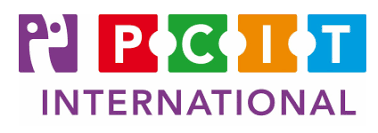 CE Program Title: Parent-Child Interaction Therapy Within-Agency Trainer TrainingNumber of CE Credits Awarded: 8Date(s):29. What was your overall impression of the activity? What went well? What could have been improved?_____________________________________________________________________________________________________________________________________________________________________________________________________________________________________________________________________________________________________________________________________________________________________________________________________________________________________________________________________________________________________________________________________________________________________________________________________30. What did you learn that was new or different? How and/or will this information change how you practice?_____________________________________________________________________________________________________________________________________________________________________________________________________________________________________________________________________________________________________________________________________________________________________________________________________________________________________________________________________________________________________________________________________________________________________________________________________31. What topics or presenters would you like to see at future CE presentations?_____________________________________________________________________________________________________________________________________________________________________________________________________________________________________________________________________________________________________________________________________________________________________________________________________________________________________________________________________________________________________________________________________________________________________________________________________32. Other comments? Please use another sheet of paper if you wish to expand on your observations._____________________________________________________________________________________________________________________________________________________________________________________________________________________________________________________________________________________________________________________________________________________________________________________________________________________________________________________________________________________________________________________________________________________________________________________________________If you have any complaints regarding this or any CE activity or additional questions, please email us at pcit.ce@gmail.com InstructionNot ApplicableStrongly DisagreeDisagreeNeither Agree nor DisagreeAgreeStrongly Agree1. Individual Learning Objectives were met:A. State the methods by which therapist competencies in coaching will be evaluated.012345B. Demonstrate the ability to calculate the percent reliability between trainer and trainee’s DPICS coding.012345C. Effectively score an integrity checklist to ensure fidelity to the PCIT protocol.012345D. List two different schedules for structuring a therapist training.012345E. Accurately state the PCIT International criteria to become both a Certified Therapist and Within Agency Trainer.012345F. Apply at least two cultural considerations for increasing engagement with diverse families.0123452. Accuracy and utility of content were discussed.0123453. Content was appropriate for post-graduate level training.0123454. Instruction was at a level appropriate to post-graduate level training.0123455. Teaching methods were effective.0123456. Visual aids, handouts, and oral presentations clarified content.0123457. How much did you learn as a result of this CE program?7. How much did you learn as a result of this CE program?1 (Very Little)2345 (A Great Deal)8. How useful was the content of this CE program for your practice or other professional development?8. How useful was the content of this CE program for your practice or other professional development?1 (Not Useful)2345 (Extremely Useful)Instructor 1:  Insert NameNot ApplicableStrongly DisagreeDisagreeNeither Agree nor DisagreeAgreeStrongly Agree9. Knew the subject matter.01234510. Taught the subject matter competently.01234511. Elaborated upon the stated objectives.01234512. Presented content in an organized manner.01234513. Maintained my interest.01234514. Answered questions effectively.01234515. Was responsive to questions, comments, and opinions.012345Instructor 2:  Insert NameNot ApplicableStrongly DisagreeDisagreeNeither Agree nor DisagreeAgreeStrongly Agree9. Knew the subject matter.01234510. Taught the subject matter competently.01234511. Elaborated upon the stated objectives.01234512. Presented content in an organized manner.01234513. Maintained my interest.01234514. Answered questions effectively.01234515. Was responsive to questions, comments, and opinions.012345Professional and Ethical IssuesProfessional and Ethical IssuesProfessional and Ethical IssuesProfessional and Ethical IssuesN/ANoYes16. Presenter (or program chair) made clearly evident, prior to registration, the following:16. Presenter (or program chair) made clearly evident, prior to registration, the following:16. Presenter (or program chair) made clearly evident, prior to registration, the following:16. Presenter (or program chair) made clearly evident, prior to registration, the following:012A. Requirements for successful completion of activity.A. Requirements for successful completion of activity.A. Requirements for successful completion of activity.A. Requirements for successful completion of activity.012B. Commercial support for CE program, sponsor, or instructor (or any other relationship that could reasonably be construed as a conflict of interest).B. Commercial support for CE program, sponsor, or instructor (or any other relationship that could reasonably be construed as a conflict of interest).B. Commercial support for CE program, sponsor, or instructor (or any other relationship that could reasonably be construed as a conflict of interest).B. Commercial support for CE program, sponsor, or instructor (or any other relationship that could reasonably be construed as a conflict of interest).012C. Commercial support for content of instruction (e.g., research grants funding research findings, etc) that could be construed as a conflict of interest.C. Commercial support for content of instruction (e.g., research grants funding research findings, etc) that could be construed as a conflict of interest.C. Commercial support for content of instruction (e.g., research grants funding research findings, etc) that could be construed as a conflict of interest.C. Commercial support for content of instruction (e.g., research grants funding research findings, etc) that could be construed as a conflict of interest.012D. Commercial support or benefit for endorsement of products (e.g., books, training, drugs, etc).D. Commercial support or benefit for endorsement of products (e.g., books, training, drugs, etc).D. Commercial support or benefit for endorsement of products (e.g., books, training, drugs, etc).D. Commercial support or benefit for endorsement of products (e.g., books, training, drugs, etc).012E. Accuracy and utility of the materials presented, the basis of such statements, the limitations of the content being taught and the severe and most common risks)?E. Accuracy and utility of the materials presented, the basis of such statements, the limitations of the content being taught and the severe and most common risks)?E. Accuracy and utility of the materials presented, the basis of such statements, the limitations of the content being taught and the severe and most common risks)?E. Accuracy and utility of the materials presented, the basis of such statements, the limitations of the content being taught and the severe and most common risks)?012Venue, Setting, etc.Not ApplicableStrongly DisagreeDisagreeNeither Agree nor DisagreeAgreeStrongly Agree17. Facility was adequate for my needs.01234518. Special needs were met.01234519. Facility was comfortable and accessible.01234520. Food and beverage were adequate.01234521. Web-based program was easy to access and provided a user-friendly interface.012345Learning22. Information could be applied to my practice.01234523. Information could contribute to achieving personal or professional goals.01234524. Cultural, racial, ethnic, socioeconomic, and gender differences were considered.01234525. Did this program enhance your professional expertise?01234526. Would you recommend this program to others?012345Participant Information27. Please note your profession and status.27. Please note your profession and status.27. Please note your profession and status.PsychologistPsychologistMedical ProfessionalMedical Professional27. Please note your profession and status.27. Please note your profession and status.27. Please note your profession and status.Social WorkerSocial WorkerStudentStudent27. Please note your profession and status.27. Please note your profession and status.27. Please note your profession and status.AdministratorAdministratorUniversityUniversity27. Please note your profession and status.27. Please note your profession and status.27. Please note your profession and status.FacultyFacultyOther _____________Other _____________28. Please note years in your profession.28. Please note years in your profession.Student1 - 56 - 1011 - 2020+